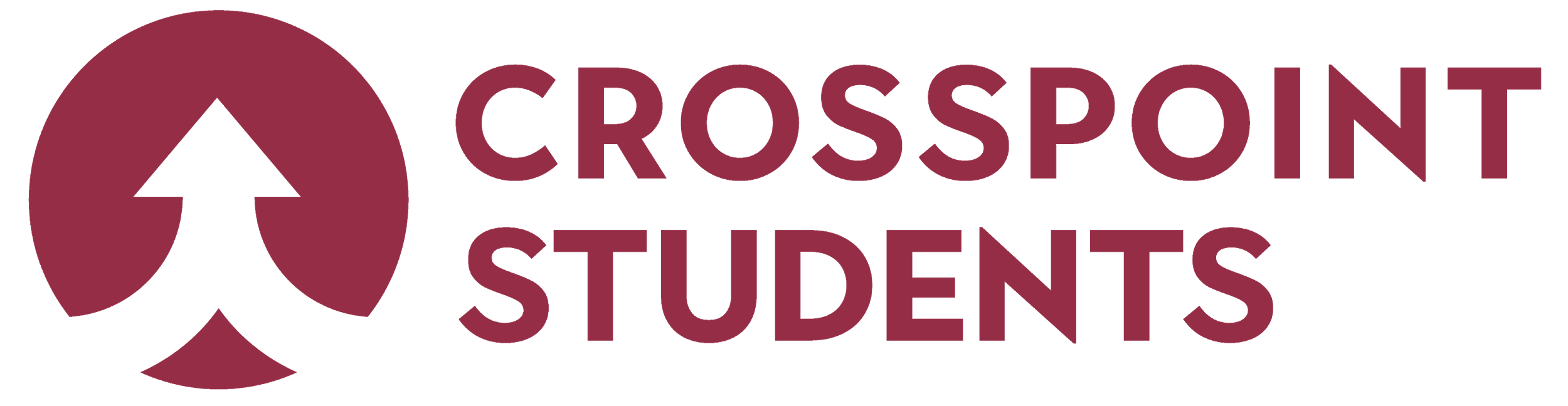 Resources for Parents and StudentsBooks“The Reason for God” - Timothy Keller (Book)“Why does God allow suffering in the world? How could a loving God send people to Hell? Why isn’t Christianity more inclusive? How can one religion be “right” and the others “wrong”? Why have so many wars been fought in the name of God?”https://timothykeller.com/books/the-reason-for-god“Core Christianity” - Michael Hortonhttps://www.amazon.com/Core-Christianity-Finding-Yourself-Story/dp/0310525063/ref=tmm_pap_swatch_0?_encoding=UTF8&qid=&sr=Devotionals“Foundations - Teen Devotional” (Study)With Foundations, students can read through all 66 of the miraculous books of the Bible in one year, while still having the flexibility of reading 5 days per week. Along with supplementary devotional content each day, they can experience the miracle of reading and responding to the entirety of God’s Word. By using the H.E.A.R. journaling method, students will be guided through Highlighting, Explaining, Applying, and Responding to passages, allowing for practical application throughout the year-long plan.Features:1-year devotional book5 days of reading per week fits into busy schedulesFull Bible reading plan that can easily be accomplished in one yearDevotional material will connect daily reading and real-life applicationhttps://www.lifeway.com/en/product/foundations-teen-devotional-P005791600Articles“How to Teach Your Teen to Study the Bible” - Jen Wilkin Ever struggle as a parent to teach your student spiritual disciplines? Check out this great read to find practical tips to help you disciple your student! https://www.thegospelcoalition.org/article/teach-teenager-study-bible/“Help! My Teen is Questioning Faith.” - Melissa KrugerIt is always scary for a parent when their teenager seems skeptical about God and spirituality. Check out this article to find useful ways to learn how to lead your student through moments of doubt!https://www.thegospelcoalition.org/article/help-teen-questioning-faith/